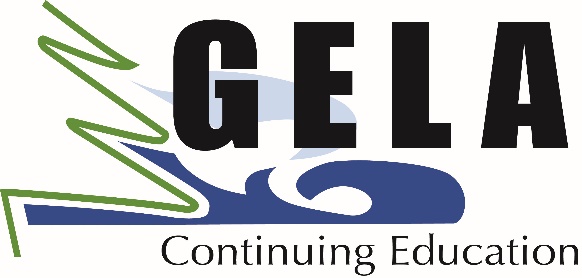 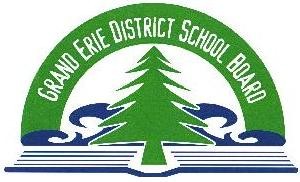 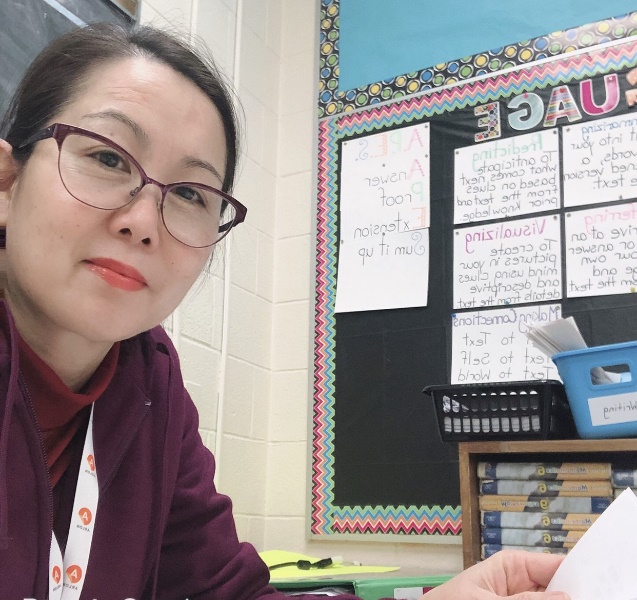 ELEMENTARYMANDARIN LANGUAGE CLASSESSponsored by Grand Erie Learning Alternatives365 Rawdon Street, Brantford, Ontario, N3R 6J3519-753-6079In-Person, Grades JK – 3:  Saturdays, 9:00-11:00 a.m.Online, Grades 4 – 8:  Sundays, 9:00 - 11:00 a.m.Open to students who attend a public or private elementary school in OntarioLed by qualified instructor Lisa XuanIn-person classes will start Saturday, September 16th – Grand Erie Learning Alternatives, 365 Rawdon Street, Brantford – 9:00 to 11:00 a.m.Online classes will start Sunday, September 17th – 9:00 to 11:00 a.m.To register, call 519-753-6079, Ext. #277012 or email carolyn.kelley@granderie.caTo registerCall Carolyn Kelley @759-6079, Ext. #277012 to register #2770Carolyn.kelley@granderie.ca to register